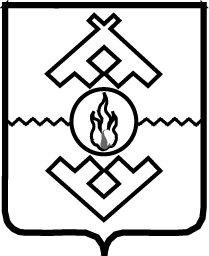 ЗАКОН НЕНЕЦКОГО АВТОНОМНОГО ОКРУГАО внесении изменений в закон Ненецкого автономного округа«Об отдельных вопросах в сфере промышленной политики
в Ненецком автономном округе»Статья 1Внести в закон Ненецкого автономного округа от 25 апреля 2017 года № 309-оз «Об отдельных вопросах в сфере промышленной политики в Ненецком автономном округе» (в редакции закона округа от 25 октября 2022 года № 354-оз) следующие изменения:1) статью 3 дополнить пунктом 1.1 следующего содержания:«1.1) согласование решений об учреждении государственного фонда развития промышленности Ненецкого автономного округа (далее также – фонд), о вхождении Ненецкого автономного округа в состав учредителей фонда и прекращении учредительства в нём, принимаемых Администрацией Ненецкого автономного округа;»;2) статью 4 дополнить пунктом 8.1 следующего содержания:«8.1) принятие решений об учреждении государственного фонда развития промышленности Ненецкого автономного округа, о вхождении Ненецкого автономного округа в состав учредителей фонда и прекращении учредительства в нём 
по согласованию с Собранием депутатов Ненецкого автономного округа, а также утверждение целевых показателей эффективности осуществления финансовой поддержки субъектов деятельности в сфере промышленности за счёт средств, поступающих из окружного бюджета для государственного фонда развития промышленности Ненецкого автономного округа;»;3) дополнить статьёй 7.2 следующего содержания:«Статья 7.2. Государственный фонд развития промышленности Ненецкого автономного округа1. Финансовую поддержку субъектов деятельности в сфере промышленности может предоставлять государственный фонд развития промышленности Ненецкого автономного округа, создаваемый Ненецким автономным округом в организационно-правовой форме фонда или автономного учреждения либо создаваемый Ненецким автономным округом совместно с организациями, входящими в состав инфраструктуры поддержки деятельности в сфере промышленности, в организационно-правовой форме фонда. Государственный фонд развития промышленности Ненецкого автономного округа является организацией, входящей в состав инфраструктуры поддержки деятельности в сфере промышленности.2. Государственный фонд развития промышленности Ненецкого автономного округа создаётся и действует в соответствии с законодательством Российской Федерации о некоммерческих организациях с учётом особенностей, установленных Федеральным законом.».Статья 2Настоящий закон вступает в силу со дня его официального опубликования.г. Нарьян-Мар«5» июля 2023 года№ 427-озПринят Собранием депутатовНенецкого автономного округа29 июня 2023 годаПредседатель Собрания депутатовНенецкого автономного округа         Губернатор         Ненецкого автономного округаА.И. Лутовинов                                  Ю.В. Бездудный